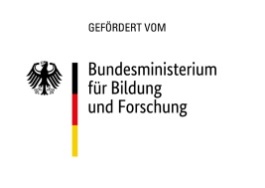 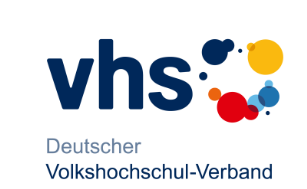 Teilnehmer*innenKursleitungenMit ihren Unterschriften bestätigen die Kursleitungen, dass sie und die o.g. Teilnehmer*innen an dem Angebot teilgenommen haben.Für die Richtigkeit:_________________________	__________________________________________________Ort, Datum				Unterschrift (des Letztzuwendungsempfängers)Letztzuwendungs-empfängerDatumMedienkulturCAMPusKurzworkshopVeranstaltungsortUmfangANZAHL UEKonzeptLfd. Nr.Vorname, NamePLZ, OrtKlassenstufeAlterPersönliches Kürzel12345678910111213141516171819Lfd. Nr.Vorname, NameStraßePLZ OrtUnterschrift12